Zlato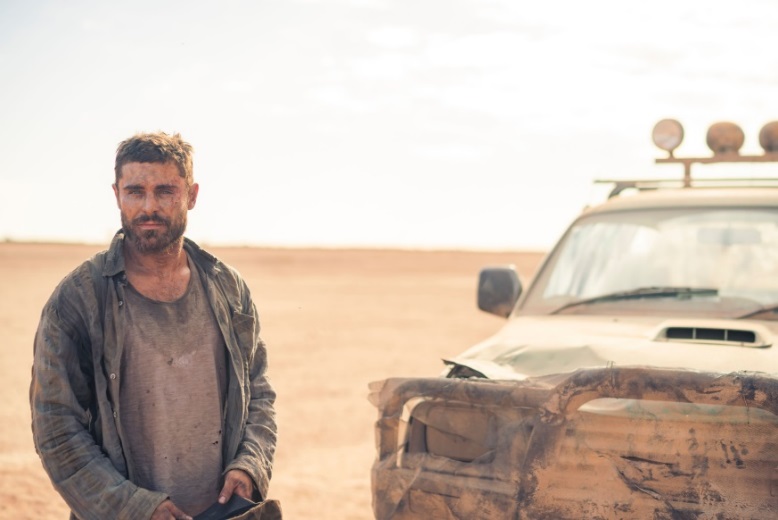 (Gold) Premiéra: 27. 1. 2022 Altitude Film Sales Ltd., Austrálie, 2022Režie: Anthony Hayes Scénář: Anthony Hayes, Polly SmythKamera: Ross Giardina Hrají: Zac Efron, Susie Porter, Anthony HayesUprostřed rozlehlé, jedinečné a nelítostné australské pouště se odehrává drsný thriller o chamtivosti, která dokáže zatemnit lidskou mysl. Jak daleko dokáží lidé zajít při cestě za nesmírným bohatstvím? Dva cizinci putují australskou pouští. Virgil (Zac Efron) jede za prací, která mu údajně změní život, a má ho tam přivézt ne zrovna sympatický řidič Keith (Anthony Hayes). Během cesty se jim přehřeje motor auta, a tak musí zastavit uprostřed vyprahlé divočiny. Když Keith automobil opravuje, zaujme Virgila zlatý odlesk u jeho nohou. Začnou kopat a objeví ten největší balvan zlata, jaký kdy kdo nalezl. Prvotní nadšení se promění v bezmoc, když zjistí, že vytáhnout ze země tak velkou hroudu zlata je nad jejich síly. Domluví se na tom, že zlatý balvan bude hlídat Virgil, zatímco Keith odjede do nejbližšího města a zajistí potřebné vybavení. Jenže jsou uprostřed naprosté pustiny a tak je nejbližší město dva dny cesty tam a dva dny cesty zpět. Virgil tak musí zůstat čtyři dny sám uprostřed pouště. K dispozici má nevelkou zásobu vody, trochu jídla a plachtu, která jej má ochránit před žhnoucím sluncem. A pak se všechno zkomplikuje. Nejdřív se Keith o něco zpozdí. Zprvu jen o den, pak o další a další. Virgil pomalu začíná propadat zoufalství. Široko daleko není žádná pomoc, jen písek, kamení a pár pokroucených stromů a keřů. Společnost mu dělají pouze divocí psi, kteří se k němu nepřiblíží, dokud má zapálený oheň. Ale dřevo mu dochází, stejně tak jídlo a po tom, co se přežene písečná bouře, přijde Virgil i o poslední kapku vody. V tu chvíli se začnou dít podivné věci. Je s ním opravdu v poušti někdo další, kdo ho chce o zlato připravit, anebo jsou to jen pouhé přeludy? Tak jako tak, nezbývá mu než čekat a doufat, že se pro něj Keith opravdu brzy vrátí. Přístupnost: 	mládeži do 15 let nepřístupnýŽánr:	thrillerVerze: 	anglicky s českými titulkyStopáž:	97 minFormát:	2D DCP, zvuk 5.1Monopol do:	7. 7. 2031Programování: 	Zuzana Černá, GSM: 602 836 993, cerna@cinemart.cz	Filmy si objednejte na www.disfilm.cz